  AANVRAAGFORMULIER WAARBORGCERTIFICAAT ZELFZORG ONLINE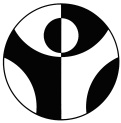 PCO Certificerend OrgaanAanvragerWebshop(s)Opgave medewerkers	Gediplomeerden NB: Voor het Keurmerk Online Verkopen van UAD-geneesmiddelen worden alleen diploma’s assistent-drogist en drogist erkend van exameninstanties die door de minister van VWS aangewezen zijn en waarvan bovendien vaststaat dat zij voldoen aan de “Beleidsregels voor aanwijzing van exameninstanties” van de Minister van VWS en de daarin vermelde voorwaarden. * Soort diploma: Vakdiploma drogist (VD), Assistent drogist (AD), Verkoop in de Drogisterij (VID)Overige medewerkers** Studerend voor: Vakdiploma drogist (VD), Assistent drogist (AD), Verkoop in de Drogisterij (VID)Uitleg bij het invullen van het aanvraagformulier Waarborgcertificaat Zelfzorg Online1. Aanvragera.	Rechtsvorm en ondernemingsnaam: hoe staat uw bedrijf ingeschreven bij de Kamer van Koophandel en Fabrieken (KvK) en met welke rechtsvorm bijvoorbeeld Eenmanszaak, V.O.F. of B.V.;b. 	Handelend onder: de handelsnaam zoals deze vermeld staat op het uittreksel van de KvK;c.	Naam, voorletters: de naam van degene die het aanvraagformulier heeft ingevuld;d.	Geboortedatum: geboortedatum van de aanvrager;e.	Het e-mailadres van de aanvrager.2. Webshop(s)a.	URL(‘s): het internetadres van de webshop(s) waarop de aanvraag betrekking heeft, deze webshop(s) staat/staan tevens vermeld op het uittreksel van de KvK;b.	Postcode, plaats: de postcode en plaats van het bedrijf;c.	Telefoonnummer: het telefoonnummer van het bedrijf;d.	Het e-mailadres van het bedrijf.3. Opgave medewerkersGediplomeerden: de gegevens van elke medewerker die in het bezit is van één van de volgende diploma’s: Vakdiploma Drogist, Assistent-drogist, Verkoop in de Drogisterij.Wanneer u meer dan acht gediplomeerde medewerkers heeft, verzoeken wij u degegevens op de aparte bijlage (personeelsgegevens online verkoop) toe te voegen, zie tab 10.Overige medewerkers:de gegevens van alle overige medewerkers invullen met opgave voor welk diploma men aan het studeren is.Wanneer u meer dan drie niet-gediplomeerde medewerkers heeft, verzoeken wij u degegevens op de aparte bijlage (personeelsgegevens online verkoop) toe te voegen, zie tab 10.Wanneer u alle gegevens heeft ingevuld, kunt het document ondertekenen en insturen naar:Centraal Bureau Drogisterijbedrijven, afdeling PCO: info@cbd-maarssen.nl.Voor eventuele onduidelijkheden, adviseren wij u om contact op te nemen met het algemeen nummer van PCO: (0346) 584 220RechtsvormBV / NV / VOF / CV / Eenmanszaak*OndernemingsnaamHandelend onderNaam, voorletters GeboortedatumE-mailadresURL(‘s)Postcode, plaatsTelefoonnummerE-mailadresGeslachtm/v/andersVoorlettersGeboorte(achter)naam Eventueel gehuwde naamGeboortedatumIn bezit van welk diploma*Datum diplomaAantal werkzame uren per week12345678Geslacht m/v/andersVoorlettersGeboorte(achter)naamEventueel gehuwde naamGeboortedatumStuderend voor**Datum diplomaAantal werkzame uren per week1.	12	23	3De aanvrager verzoekt hierbij het Keurmerk Zelfzorg Online van het Centraal Bureau Drogisterijbedrijven te verlenen. Aanvrager verklaart kennis te hebben genomen van de inhoud van de aan hem, als bijlage, toegezonden basisdocumenten 'CBD-richtlijn Verantwoorde Zorg bij Onlineverkoop van UAD-geneesmiddelen' en ‘Toelichting doel en belang Keurmerk Zelfzorg Online’ en bekend te zijn met de aan een Erkend Specialist in Zelfzorg te stellen eisen en met de aan het keurmerk verbonden rechten en plichten. Aanvrager is gehouden om ingeval van afwijzing van de aanvraag aan de Stichting Centraal Bureau Drogisterijbedrijven administratiekosten te voldoen ten behoeve van het verrichte documentenonderzoek en/of het onderzoek door de buitendienstmedewerker van de Stichting Centraal Bureau Drogisterijbedrijven (audit). Deze kosten zijn vermeld op het tarievenblad dat is bijgesloten. De Stichting Centraal Bureau Drogisterijbedrijven is niet aansprakelijk voor schade die voor de aanvrager uit de behandeling en afwijzing van de aanvraag zou kunnen voortvloeien.Handtekening:                                                               Naam:                                                                       Datum: